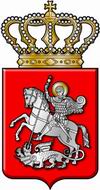 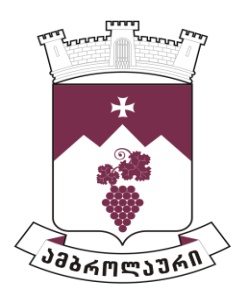 ამბროლაურის მუნიციპალიტეტის საკრებულოსგ ა ნ კ ა რ გ უ ლ ე ბ ა  N752022 წლის 28 სექტემბერიქ. ამბროლაურიამბროლაურის მუნიციპალიტეტის მეორე მოწვევის საკრებულოს 2022 წლის მეოთხე კვარტლის სამუშაო გეგმის დამტკიცების შესახებსაქართველოს ორგანული კანონის „ადგილობრივი თვითმმართველობის კოდექსი“ 61-ე მუხლის პირველი და მე-2 პუნქტების, 24-ე მუხლის მე-2 პუნქტის შესაბამისად ამბროლაურის მუნიციპალიტეტის საკრებულომგ ა დ ა წ ყ ვ ი ტ ა :1. დამტკიცდეს „ამბროლაურის მუნიციპალიტეტის მეორე მოწვევის საკრებულოს 2022 წლის მეოთხე კვარტლის  სამუშაო გეგმა“ დანართის შესაბამისად. 2. განკარგულება შეიძლება გასაჩივრდეს ძალაში შესვლიდან ერთი თვის ვადაში, ამბროლაურის რაიონულ სასამართლოში (მისამართი: ქ. ამბროლაური, კოსტავას ქ. N13).3.  განკარგულება ძალაში შევიდეს მიღებისთანავე.საკრებულოს თავმჯდომარე                                                                 ასლან საგანელიძე                                                                                                                                      დანართიამბროლაურის მუნიციპალიტეტის მეორე მოწვევის საკრებულოს  2022 წლის მეოთხე კვარტლისსამუშაო გეგმაNსხდომაზე განსახილველი საკითხებიგანხილვის დროსაკითხის მომზადებაზე პასუხისმგებელი1ამბროლაურის მუნიციპალიტეტის მერიის არქიტექტურული ზედამხედველობის სამსახურის ხელმძღვანელის ანგარიში 2022 წლის 01 იანვრიდან 01 ოქტომბრამდე გაწეული საქმიანობის  შესახებ26 ოქტომბერიამბროლაურის მუნიციპალიტეტის საკრებულოს სივრცით-ტერიტორიული დაგეგმარების და ინფრასტრუქტურის კომისია; ამბროლაურის მუნიციპალიტეტის მერიის არქიტექტურული ზედამხედველობის  სამსახური;2ამბროლაურის მუნიციპალიტეტის 2022 წლის ბიუჯეტის 9 თვის შესრულების შესახებ30 ნოემბერიამბროლაურის მუნიციპალიტეტის მერიის საფინანსო სამსახური;ამბროლაურის მუნიციპალიტეტის საკრებულოს საფინანსო-საბიუჯეტო კომისია3ამბროლაურის მუნიციპალიტეტის საკრებულოს 2023 წლის პირველი კვარტლის სამუშაო გეგმის შესახებ28 დეკემბერიამბროლაურის მუნიციპალიტეტის საკრებულოს ბიურო